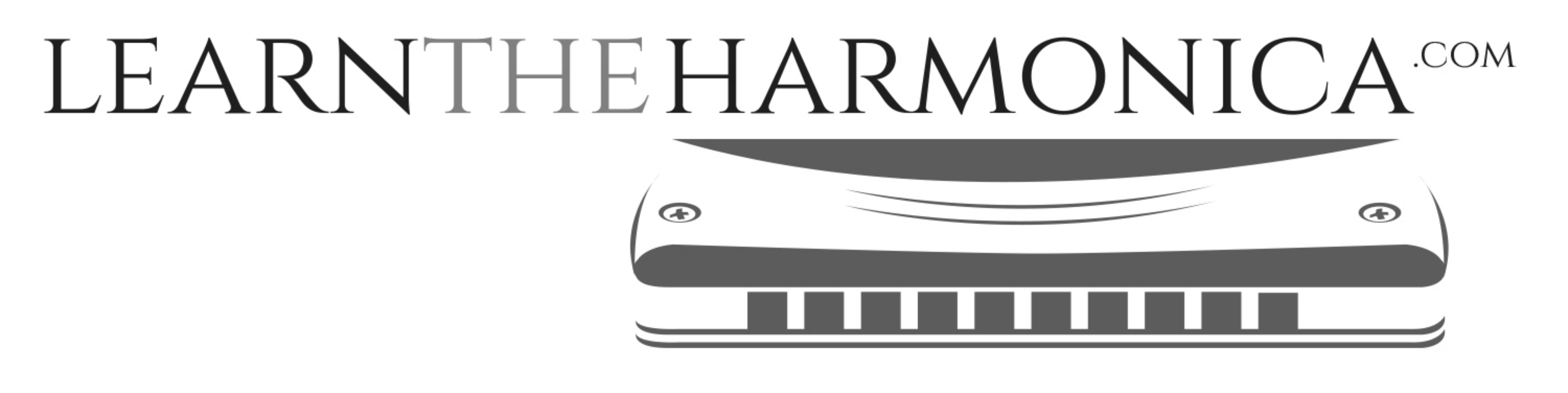 Wooden Heart (Elvis Presley)Tabbed for diatonic harmonica by Liam WardSong key: C (C harp in 1st position)  4      -4     5     5    6   -5Can't you see, I love you   -5        -6          6      -6     6     -5     5
Please don't break my heart in two   6       -6      6    -5    5
That's not hard to do   5       6    -5      -5    5    -4    6      5
'Cause I don't have a wooden heart  4   -4    5       5    6   -5
And if you say goodbye-5     -6     6    -6    6     -5      5
Then I know that I would cry6    -6   6    -5    5
Maybe I would die   5       6    -5    -5     5    -4    5       4
'Cause I don't have a wooden heart      4       5       -4      5   -5    -4    5    -5     6
There's no strings upon this love of mine 6    6   -6  -6      7      -7    -6      6
It was always you from the start   4      -4     5        5        6     -5
Treat me nice, treat me good  -5      -6    6    -6    6    -5       5
Treat me like you really should     6       6     -6      6      -5      5
'Cause I'm not made of wood 5     6   -5      -5    5    -4    5       4
And I don't have a wooden heart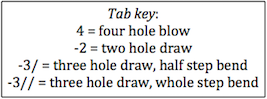 